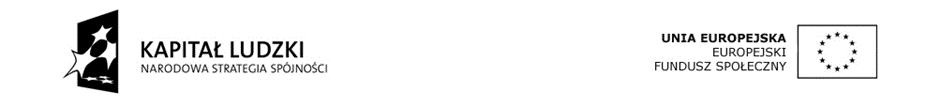 Projekt współfinansowany ze środków  Unii  Europejskiejw ramach Europejskiego Funduszu SpołecznegoWójt Gminy Płońsk OGŁASZA NABÓR NA WOLNE STANOWISKO  KIEROWNIKA KLUBU INTEGRACJI SPOLECZNEJ
1. Wymagania niezbędne:
a) Wymagania, o których mowa w art. 3 ust. 4 ustawy z dnia 22 marca 1990 r. o pracownikach samorządowych (Dz.U.Nr.142, poz.1593 z późn. zmianami).
b) znajomość problematyki dotyczącej pomocy osobom bezrobotnym,
c) znajomość problematyki zarządzania organizacją,d) znajomość dokumentów programowych  dotyczących realizacji PO KLe) minimum 3 letni staż pracy 

2. Wymagania dodatkowe:  (będące przedmiotem oceny):
a)  Znajomość przepisów prawa:
- ustawy z dnia 12 marca 2004 roku o pomocy społecznej (Dz.U. z 2013r poz 182 ze zm.) oraz wydanych na jej podstawie aktów wykonawczych,
- ustawy z dnia 14 czerwca 1960 roku Kodeks postępowania administracyjnego (tekst jednolity: Dz.U.2013 poz 267  z późn.zm.),
- ustawy z dnia 20 kwietnia 2004 roku o promocji zatrudnienia i instytucjach rynku pracy (Dz.U.2004.99.1001 z późn.zm.),
- ustawy z dnia 13 czerwca 2003 roku o zatrudnieniu socjalnym (Dz.U.2003.122.1143 z późn.zm.),
- przepisów z zakresu prawa samorządowego,
b) znajomość problematyki z zakresu bezrobocia oraz metodyki pracy socjalnej,
c)  umiejętność tworzenia programów i projektów socjalnych oraz pozyskiwania funduszy zewnętrznych na ten cel,
d)  kreatywność i inicjatywa, komunikatywność i umiejętność pracy w zespole oraz biegła   obsługa komputera.3. Zakres wykonywanych zadań na stanowisku:
a)  organizacja i nadzór pracy  w Klubie Integracji Społecznej, 
b)  nadzór i koordynacja nad działaniami związanymi z reintegracją społeczną, c) przygotowanie procedur i dokumentacji projektu zgodnie z wytycznymi
d) opracowywanie i realizacja programów pomocowych, 
e) przygotowanie sprawozdawczości,
f) współpraca z komórkami organizacyjnymi OPS.

4.  Wymagane dokumenty:

a) list motywacyjny, cv,
b) dokumenty poświadczające wymagany staż pracy w instytucjach wymienionych w art. 3 ust. 4 ustawy o pracownikach samorządowych, 
c) dokumenty poświadczające wykształcenie,
d) oświadczenie zawierające zgodę na przetwarzanie danych osobowych zgodnie z ustawą z dnia 29 sierpnia 1997 roku o ochronie danych osobowych (Dz.U. z 2002 roku nr 101, poz. 926 z późn. zm.) na potrzeby związane z ogłoszonym naborem, 
e) oświadczenie o niekaralności za przestępstwa popełnione umyślnie. 

Powyższe dokumenty należy złożyć lub przesłać pocztą lub osobiście  na adres: Gminny Ośrodek Pomocy Społecznej w Płońsku ul. 19-go stycznia 39 09-100 Płońsk. Dokumenty powinny być złożone w zamkniętej kopercie z dopiskiem „Nabór – kierownik KIS” w terminie do dnia 18.08.2014 roku. Oferty, które wpłyną po wyżej określonym terminie nie będą rozpatrywane. Informacja o wyniku naboru będzie umieszczona w Biuletynie Informacji Publicznej.